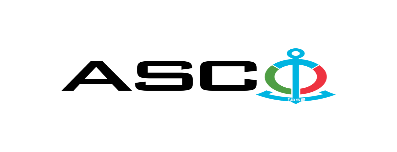 ИЗВЕЩЕНИЕ О ПОБЕДИТЕЛЕ ОТКРЫТОГО КОНКУРСА № AM040/2023 ПРОВЕДЕННОГО ЗАКРЫТЫМ АКЦИОНЕРНОМ ОБЩЕСТВОМ «КАСПИЙСКОЕ МОРСКОЕ ПАРОХОДСТВО» 17.03.2023 г. на закупку запасных частей для главного двигателя MAN 5S26MC паромного судна «Барда», находящегося на балансе компании.Комитет по закупкам ЗАО «АКМП»Предмет договора поставкиЗакупка запасных частей для главного двигателя MAN 5S26MC паромного судна «Барда», находящегося на балансе компании.Название компании (или физического лица) победителя“MT Kaspian” LLCДоговорная цена (НДС включено)250 288.84 AZNУсловия (Инкотресм-2010) и срок поставки товаровDDP БакуСрок выполнения работ или услуг 4 месяца